RESUME OBJECTIVE:Looking forward to an opportunity for working in a dynamic, challenging environment where I can utilize my skills for developing my career and for the growth of the organization.ADDITIONAL QUALIFICATION:Software programmer two year diploma GNIIT  (2013-2015) from NIIT  with Microsoft certificate:Technical Qualification:- Operating System: Windows 07
- Database: SQL Server 2010
- Languages: C#.Net
- Web Technology: HTML,
- Framework: .Net 3.0/3.5/4.0
- Web Server: IISEDUCATIONAL QUALIFICATION:COMPUTER LANGAGES:C#, HTML, SQL, ASP.NET MVC4,Personal strength- Positive Thinking
- Open to any challenging work
- Good learner by observation
- Interested in playing cricket and Net surfingcommunication skill in ENGLISH & HINDIFirst Name of Application CV No: 1670004Whatsapp Mobile: +971504753686 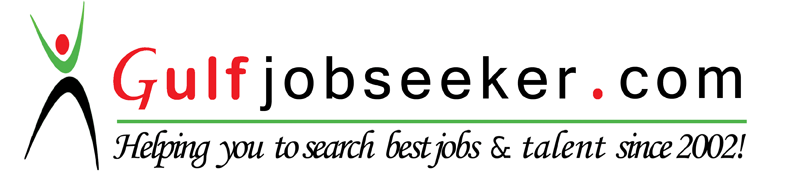 QualificationBoardPassing yearPercentageB.A MGKVP2012-1351%InterU.P Board200959%High SchoolU.P Board200758%